7 мая 2020 6 д русский языкТема: «Контрольная работа по теме: «Глагол»Решить кроссворд.Кроссворд по предмету "русскому языку"  на тему "Глаголы"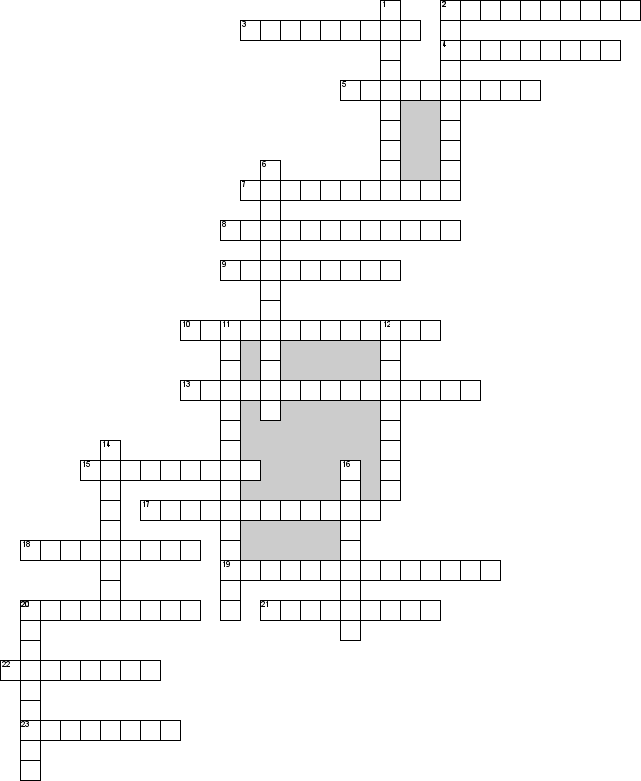 По горизонтали2. МОЖЕТ СТОЯТЬ В РОДИТЕЛЬНОМ ПАДЕЖЕ 1)ПРИ ОТРИЦАНИИ 2)ПРИ УКАЗАНИИ НА ЧАСТЬ ПРЕДМЕТА3. В предложении глаголы чаще всего являются...4. Падеж, в котором имя существительное отвечает на вопрос кому? чему?5. Как называется изменение глагола по лицам и числам?7. Тип текста, в котором основная мысль разъясняется или доказывается с помощью различных аргументов.8. Число, в котором имя существительное обозначает один предмет.9. В предложении глагол чаще всего являются чем?10. Какая форма наклонения у слова ПОЛОЖИ13. ГЛАГОЛЫ С ОДИНАКОВЫМИ ОКОНЧАНИЯМИ В 1 И 2 СПРЯЖЕНИЕ15. Изменение имён существительных по падежам.17. Имя существительное, отвечающее на вопрос кто?18. Часть речи,причастная к глаголу,в образе прилагательного19. Начальная форма глагола называется20. В одном из времён есть суффикс л.В каком?21. Особый раздел науки о языке, в котором изучаются морфемы как части слова.      22. Наклонение глагола три изъявительное повелительное      23. изъявительные наклонения изменяются поПо вертикали1. Глаголы с суффиксом -ся(сь)2. Имя существительное в предложении в именительном падеже6. Существительное, называющее неединичные предметы11. В каком наконении глагол изменяется по врменам?12. Форма имени существительного в именительном падеже единственного числа.14. Значимая часть слова, которая образует формы слова.16. В.....времени глагола есть суффикс л     20. Значимая часть слова, которая находится перед корнем.Оформлять можно в свободном  формате ( номер вопроса-ответа) или вписать в кроссворд.Срок сдачи- пятница. 08 мая 2020.